重庆市万盛经开区职称改革办公室关于调整2022年度重庆市工程技术中级职务万盛经开区评审委员会职称评审资料申报受理时间的通知按照全市新冠肺炎疫情防控工作要求，最大程度保护人民群众生命安全和身体健康，经研究，调整延长今年重庆市工程技术中级职务万盛经开区评审委员会中、初级职称评审的申报受理截止时间。具体通知如下：一、申报人网上申报截止时间由11月30日调整延长至12月5日。二、评委会网上审核截止时间由12月9日调整延长至12月15日。请申报人申报完成后及时提交，随时关注截止时间。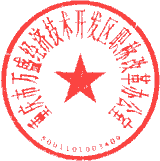 重庆市万盛经开区职称改革办公室                  2022年11月18日